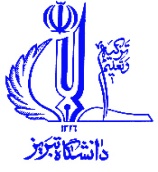 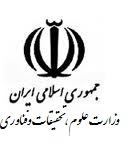 دانشکده :  مهندسی شیمی و نفتگواهی اشتغال به تحصیل در دوره تحصیلات تکمیلیبدینوسیله گواهی می شود خانم / آقای : دانشجوی مقطع کارشناسی ارشد ناپیوسته / دکتری در رشته و گرایش : در نیمسال اول / دوم سال تحصیلی : در این دانشکده ثبت نام نموده و مشغول به تحصیل می باشد . تذکر: در هر نیمسال تحصیلی به درخواست کتبی دانشجو ، فقط یک گواهی اشتغال به تحصیل کلی صادر می شود و در صورت نیاز به ارائه گواهی فوق به مراجع ذیربط، می باید از تصویر ( کپی ) تائید شده آن استفاده شود . جهت این امر، دانشجو کپی گواهی را به دبیرخانه دانشکده محل تحصیل ارائه و با نشان دادن اصل گواهی ، محل تعیین شده در زیر در کپی ، مهر می گردد . « کپی برابر اصل می باشد »                                                                                              محل مهر دانشکده 